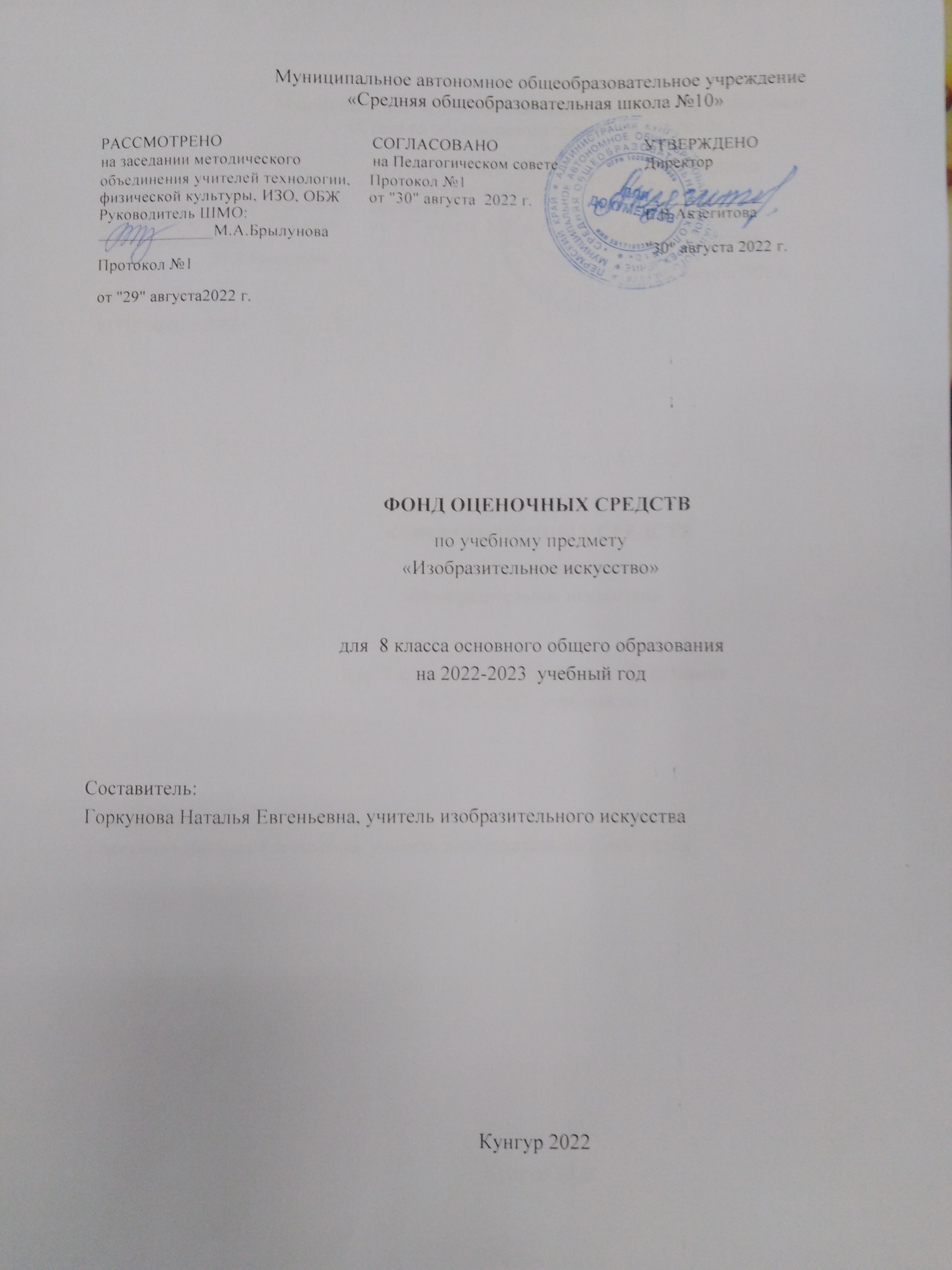 Пояснительная записка.       Итоговый контроль (тестирование) по учебному предмету «Изобразительное искусство» для  8-х классов создан согласно программе составленной  на основе учебника: Изобразительное искусство. Изобразительное искусство в театре, кино, на телевидении. 8 класс: учебник для учащихся общеобразовательных организаций, / А. С. Питерских/; под ред. Б. М. Неменского. Москва: Просвещение, 2013.      Программа соответствует Федеральным государственным образовательным стандартам основного общего образования по образовательной области «Искусство».     Контроль проводится в конце учебного года в форме тестирования, вопросы теста затрагивают все темы тематического планирования и соответствуют темам учебника Изобразительное искусство. Изобразительное искусство в театре, кино, на телевидении. 8 класс: учебник для учащихся общеобразовательных организаций, / А. С. Питерских/; под ред. Б. М. Неменского. Москва: Просвещение, 2013.    При ответах на вопросы учащиеся должны выбрать и отметить один правильный ответ.      Критерии оценивания: за каждый правильный ответ 1 балл, максимум 10 баллов. Оценка «5» выставляется за 10 баллов, «4» за 8-9 баллов, «3» за 5-7 баллов, «2» 4 балла и менее.Итоговый контроль по предмету «Изобразительное искусство», 8 классЗадание 1. Определите, в каком жанре написана картина.М.Нестеров «Дмитрий царевич убиенный» И.Шишкин «На севере диком…» В.Васнецов «Три богатыря»Задание 2. Соотнесите «А» и «Б».А- термины а) натюрморт б) пейзажв) колоритг) композицияБ- определенияУпорядочение изобразительных элементов с целью создания нужного эффекта: определения центра, объединение частей в гармоничное целое, группировка форм с целью достичь выразительности и цельности произведения.Жанр живописи, в котором изображаются дары природы, а также неодушевленные предметы и вещи.Жанр живописи, который посвященный изображению природы во всем многообразии её форм, состояний, окрашенному личным восприятием  художника.Цвет, основная цветовая гармония картины; система цветовых сочетаний, построенная на созвучии или контрастах.Задание 3. Искусство графики.1-Что означает слово «графика»? А) «Изображаю»;Б) «рисую»;В) «пишу»;Г) «вырезаю».2.Что не является графическим материалом? А) Акварель;Б) гуашь;В) темпера;Г) пастель;3.Что не использует графика? А) Пятно;Б) оттенок; В) точка; Г) линия.4.По технике исполнения графика делится на ………………… Что лишнее? А) Рисунок;Б) эстамп; В) гравюру; Г) офорт.5.Как называется гравюра на дереве? А) Литография;Б) офорт;В) линогравюра;Г) ксилография6.Рисунок с натуры.А) Зарисовка;Б) картина;В) офорт;Г) лубок.7.Изображать определенные черты отдельного человека или какой-нибудь группы людей в смешном и непривлекательном виде – это дело: А) карикатура;Б) плаката;В) иллюстрации;Г) шаржа.8.Карикатурный портрет одного человека называется: А) миниатюра;Б) карикатура;В) шаржем;Г) зарисовкой.9.Оттиск с доски, на которой вырезан какой-то рисунокА) Эстамп; Б) гравюра;В) миниатюра;Г) офорт.10.Рисунок в книге.А) Набросок;Б) плакат;В)иллюстрацияГ)репродукция.11.Линия, передающая внешние очертания человека, животного или предмета.А) Контур;Б) силуэт;В) набросок;Г) зарисовка.12.Быстрый рисунок, в котором карандаш или кисть художника схватывает то, что ему потом будет необходимо для работы над задуманным произведением: жесты, позы людей, их одежда, интерьеры, улицы города, пейзажи.А)Рисунок; Б) эстамп; В)набросок;  Г) эскиз.